CHEMISTRY 2022-23										September 21, 2022Today’s Agenda (Day 25)HOUSEKEEPING ITEMSHomework Check: Lab 3.3 – Dye Separation Lab 3.2 – Properties of WaterClass Activity: DAY 3: Chapter 4 PPT ReviewSection 4.3 – How Atoms DifferSection 4.4 – Unstable Nuclei and Radioactive Decay	HOMEWORK:READ: Chapter 4 – The Structure of the AtomREAD: Chapter 5 – Electrons in AtomsCOMPLETE: Chapter 5 Vocabulary STUDY: Chapter 4 TestCHAPTER 5CHAPTER 6REMINDERS:Chapter 4 Practice Problems – Sept. 21TEST: Ch 4  Sept. 22Chapter 5 Vocabulary – Sept. 22TEST: Ch 5  Sept. 29 Chapter 6 Vocabulary – Oct. 11QUIZ: Ch 5 & 6 Vocabulary  Oct. 13TEST: Ch 6  Oct. 18  CHEMISTRY 2022-23									PRACTICE PROBLEMSCHAPTER 4 – Structure of the AtomPractice Problems 4.1 – Atomic Number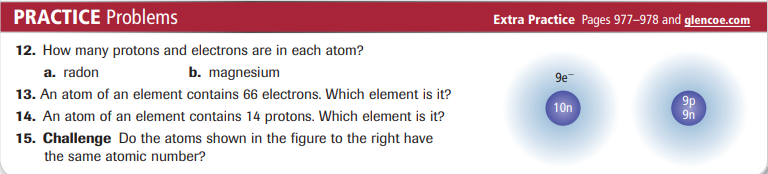 Practice Problems 4.2 – Use Atomic and Mass Number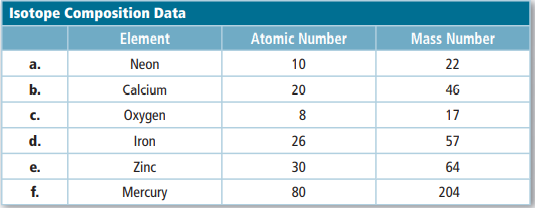 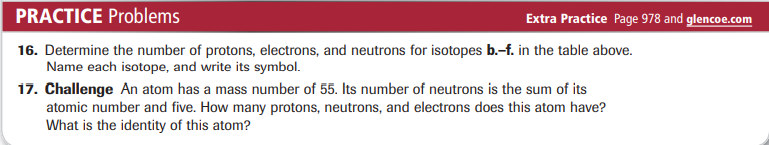 Practice Problems 4.3 – Calculate Atomic Mass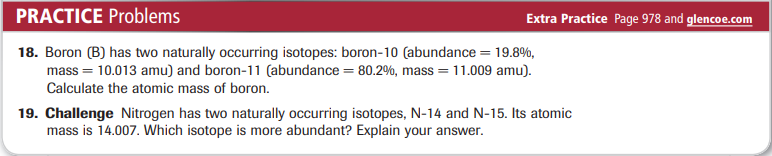 Amplitudeatomic emission spectrumatomic orbitalAufbau principlede Broglie equationelectromagnetic radiationelectromagnetic spectrumelectron configurationelectron-dot structureenergy sublevelFrequencyground stateHeisenberg uncertainty principleHund's rulePauli exclusion principlephotoelectric effectPhotonPlanck's constantprincipal energy levelprincipal quantum numberQuantumquantum mechanical model of the atomquantum numbervalence electronwavelengthactinide seriesalkali metalalkaline earth metalElectronegativityGroupHalogeninner transition metalIonionization energylanthanide seriesMetalMetalloidnoble gasNonmetaloctet rulePeriodperiodic lawrepresentative elementtransition elementtransition metal